Об изменении порядка и схемы движения транспортных средств по ул. Ленина, ул. Димитрова и через центральную площадь в целях повышения безопасности дорожного движения и антитеррористической защищенности населения при проведении массовых мероприятий в п.УсогорскЗаслушав информацию зам.начальника ОМВД России по Удорскому району Исангильдеева Д.А. и после обсуждения и обмена мнений,СОВЕТ  РЕШИЛ:1. Информацию принять к сведению.2. Администрации МО ГП «Усогорск» (руководитель Кузнецов И.М.) разработать порядок и схему движения транспортных средств, дорожную дислокацию (дорожную карту) по ул.Ленина, ул.Димитрова и через центральную площадь п.Усогорск, согласовав данные документы ОГИБДД ОМВД России по Удорскому району.3. Администрации МО ГП «Усогорск» (руководитель Кузнецов И.М.) определиться и выполнить обустройство территорий (включая благоустройство) согласно п.2 данного решения в срок до 01 октября 2018 года.4. Решение вступает в силу с момента принятия и подлежит обнародованию.Глава городского поселения –Председатель Совета                                                                                 Б. Н. Немчинов 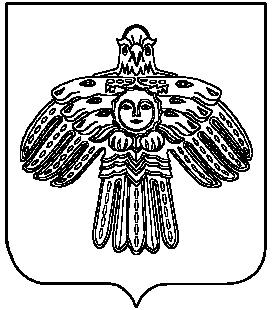 УСОГОРСК» кар овмÖдчÖминлÖн муниципальнÖй юкÖнса СÖВЕТСовет муниципального обРазования городского поселения «УСОГОрСК»ЧЕТВЕРТОГО СОЗЫВА 169270, Республика Коми, п. Усогорск, ул. Дружбы, д.17УСОГОРСК» кар овмÖдчÖминлÖн муниципальнÖй юкÖнса СÖВЕТСовет муниципального обРазования городского поселения «УСОГОрСК»ЧЕТВЕРТОГО СОЗЫВА 169270, Республика Коми, п. Усогорск, ул. Дружбы, д.17УСОГОРСК» кар овмÖдчÖминлÖн муниципальнÖй юкÖнса СÖВЕТСовет муниципального обРазования городского поселения «УСОГОрСК»ЧЕТВЕРТОГО СОЗЫВА 169270, Республика Коми, п. Усогорск, ул. Дружбы, д.17УСОГОРСК» кар овмÖдчÖминлÖн муниципальнÖй юкÖнса СÖВЕТСовет муниципального обРазования городского поселения «УСОГОрСК»ЧЕТВЕРТОГО СОЗЫВА 169270, Республика Коми, п. Усогорск, ул. Дружбы, д.17ПОМШУÖМРЕШЕНИЕПОМШУÖМРЕШЕНИЕПОМШУÖМРЕШЕНИЕПОМШУÖМРЕШЕНИЕ24 мая 2018 г.24 мая 2018 г.№ IV-21/4№ IV-21/4